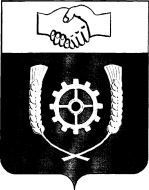      РОССИЙСКАЯ ФЕДЕРАЦИЯ                                    АДМИНИСТРАЦИЯ МУНИЦИПАЛЬНОГО РАЙОНА                КЛЯВЛИНСКИЙ                   Самарской области              ПОСТАНОВЛЕНИЕ                31 .01. 2019г.   №21 О внесении изменений в постановление Администрации муниципального района Клявлинский от 29.01.2014 года № 25 «Об утверждении муниципальной программы«Модернизация и развитие автомобильных дорог общего пользования местного  значения вне границ  населенных пунктов  в границах муниципального района КлявлинскийСамарской  области на 2014-2021  годы»         В соответствии с постановлением Администрации муниципального района Клявлинский от  01.10.2013 г. № 394  «Об утверждении порядка принятия решений  о разработке, формирования и реализации, оценки эффективности муниципальных программ муниципального района Клявлинский», Администрация муниципального района Клявлинский ПОСТАНОВЛЯЕТ:1. Внести в постановление Администрации муниципального района Клявлинский Самарской области №25 от 29.01.2014г «Об утверждении  муниципальной программы «Модернизация и развитие автомобильных дорог общего пользования местного значения вне границ  населенных пунктов  в границах муниципального района Клявлинский Самарской области на 2014-2021  годы» (далее - постановление) следующие изменения:          1.1  В паспорте муниципальной  программы «Модернизация и развитие автомобильных дорог общего пользования местного  значения вне границ  населенных пунктов  в границах униципального района Клявлинский Самарской  области на 2014-2021  годы» (далее – Программа) в разделе « Объемы и источники финансирования» : число «136,100714» заменить на число «151,040755»;число «8,675000» заменить на число «23,615041».           1.2.  В Разделе 4 Программы «Перечень программных мероприятий» пункт 5 «Муниципальный дорожный фонд муниципального района Клявлинский Самарской области» изложить в новой редакции: ««».1.3. В разделе 5 «Источники финансирования Программы» :число «136,100714» заменить на число «151,040755»;число «8,675000» заменить на число «23,615041». 2. Опубликовать настоящее постановление в районной газете «Знамя Родины» и разместить его в информационно-коммуникационной сети «Интернет» на официальном сайте Администрации муниципального района Клявлинский.3. Настоящее постановление вступает в силу со дня его официального опубликования и распространяется на правоотношения, возникшие с 01.01.2019 года.   4. Контроль за выполнением настоящего постановления  возложить на заместителя Главы района по строительству и ЖКХ   Телегина А.В.Башкирова Н.Т.5.Муниципальный дорожный фонд муниципального района Клявлинский Самарской области.В том числе:1.Проектирование, строительство, реконструкция автомобильных дорог:131,90918153,79823711,4810849,75751515,08072214,04072225,4571375,0000023,6679315,00000024,7993075,0000008,6750005,00000010,4080005,00000012,3400005,00000012,3400005,00000012,3400005,000000Администрация  муниципального района Клявлинский Самарской области ,   Комитет по управлению муниципальным имуществом администрации                                                                                                                                                                                  муниципального района Клявлинский Самарской области5.1.1 Выполнение проектных работ по объекту «Строительство мостового перехода через р.Черемшан по ул.Черемшанской в с.Клявлино  м.р.Клявлинский»5,000000--5,0000005,00000------Администрация  муниципального района Клявлинский Самарской области ,   Комитет по управлению муниципальным имуществом администрации                                                                                                                                                                                  муниципального района Клявлинский Самарской области5.1.2.Проектирование реконструкции автомобильной дороги: « Бор-Игар –Багряш» до границы муниципального района Клявлинский (3 км)-----------Администрация  муниципального района Клявлинский Самарской области ,   Комитет по управлению муниципальным имуществом администрации                                                                                                                                                                                  муниципального района Клявлинский Самарской области5.1.3. Проектирование реконструкции автомобильной дороги:« ст. Клявлино –с. Клявлино –с. Ерыкла» (1,7км)-----------Администрация  муниципального района Клявлинский Самарской области ,   Комитет по управлению муниципальным имуществом администрации                                                                                                                                                                                  муниципального района Клявлинский Самарской области5.1.4.Реконструкция автомобильной дороги: « Бор-Игар –Багряш» до границы муниципального района Клявлинский (3 км)-----------Администрация  муниципального района Клявлинский Самарской области ,   Комитет по управлению муниципальным имуществом администрации                                                                                                                                                                                  муниципального района Клявлинский Самарской области5.1.5.Реконструкция автомобильной дороги:« ст. Клявлино –с. Клявлино –с. Ерыкла» (1,7км)-----------Администрация  муниципального района Клявлинский Самарской области ,   Комитет по управлению муниципальным имуществом администрации                                                                                                                                                                                  муниципального района Клявлинский Самарской области5.2.Капитальный ремонт и ремонт автомобильных дорог.В том числе:2.1.Ремонт тротуара при автомобильной дороге «Клявлино-с.Клявлино,ул.Чапаевская» вдоль ул.Чапаевской от ул.Кооперативная до ул.Капралова ст.Клявлино Клявлинского  района Самарской области»45,3606171,64084916,6774615,94524318,0423072,0000003,0000003,0000003,0000004,000000Администрация  муниципального района Клявлинский Самарской области ,   Комитет по управлению муниципальным имуществом администрации                                                                                                                                                                                  муниципального района Клявлинский Самарской области5.3.Содержание автомобильных дорог в нормативном состоянии.32,7503270,0827201,04000020,4571371,990471,7570001,6750002,40800002,40800003,3400003,340000Администрация  муниципального района Клявлинский Самарской области ,   Комитет по управлению муниципальным имуществом администрации                                                                                                                                                                                  муниципального района Клявлинский Самарской областиИТОГО:136,10071415,67261715,08072225,45713723,66793124,7993078,67500010,40800010,40800012,3400012,34000Глава муниципальногорайона Клявлинский              И.Н. Соловьев